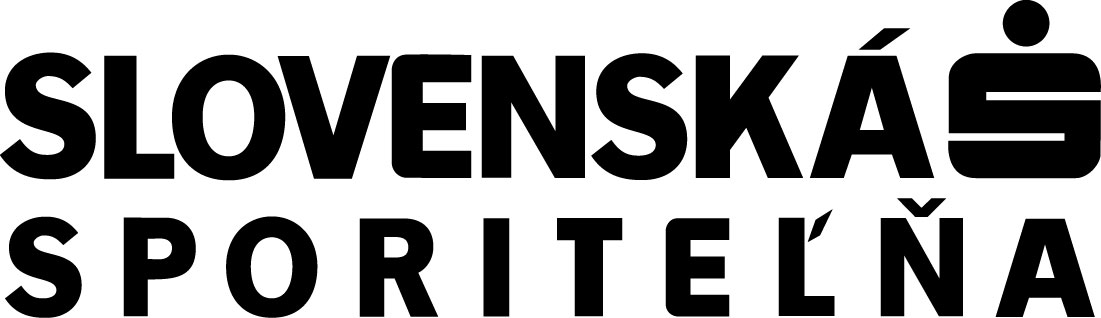 Zmluvy obsiahnuté v tejto listine uzatvárajú zmluvné strany: Slovenská sporiteľňa, a. s., Tomášikova 48, 832 37 Bratislava, IČO: 00 151 653, zapísaná v Obchodnom registri Okresného súdu Bratislava I., odd: Sa, vl. č. 601/B (ďalej len „Banka“) a:Fyzická osoba (pre prípad nepodnikateľa aj podnikateľa):Priezvisko, meno, titul:	     		Rodné číslo/Dátum narodenia:       Adresa trvalého pobytu:	     	Doklad totožnosti:	     Fyzická osoba podnikateľ (konajúci ako):Obchodné meno:	     	IČO:	     Miesto podnikania:		     Právnická osoba:Obchodné meno/Názov:	Materská škola, Odbojárov 177/8A, Nemšová	IČO:	42281806Adresa sídla:  Odbojárov 177/8A, 914 41 NemšováZastúpený zákonným zástupcom, štatutárnym zástupcom alebo na základe plnej moci:Priezvisko, meno, titul:	Dubovská Miroslava, Bc.		Funkcia:	riaditeľkaRodné číslo/Dátum narodenia:       	Doklad totožnosti:	 Adresa trvalého pobytu:	Slovenskej armády 590/46, 914 41 NemšováPriezvisko, meno, titul:	     		Funkcia:	     Rodné číslo/Dátum narodenia:       	Doklad totožnosti:	     Adresa trvalého pobytu:	     Webové sídlo:	      	(ďalej len „Klient“)ČASŤ I. ZMLUVA O ODOVZDANÍ A PREVZATÍ BEZPEČNOSTNÝCH PREDMETOV1.	Ustanovenia zmluvy obsiahnutej v tejto časti listiny sa budú vzťahovať na zmluvný vzťah Banky a Klienta iba v takom prípade, ak je Klient fyzickou osobou a súčasne ak je vyplnený aspoň nasledovný údaj, pridelený Bankou Klientovi najmä pre účely identifikácie Klienta v Elektronických službách,	označovaný ako PRIHLASOVACIE MENO:	 	 	 	 	 	 	 	 	 	 2.	Klient bude pre účely identifikácie, Autorizácie alebo Certifikácie používať Elektronické služby jemu sprístupnené Bankou prostredníctvom tých Bezpečnostných predmetov a údajov, ktoré sú označené v tabuľke v bode 3 tejto časti listiny, s výnimkou prípadov, kedy sa určitý Bezpečnostný predmet ruší, pričom pri ich používaní je povinný dodržiavať všetky povinnosti stanovené v Obchodných podmienkach pre používanie Bezpečnostných predmetov. Zmluvné strany podpisom tejto listiny potvrdzujú, že Banka Klientovi odovzdala Bezpečnostný predmet GRID karta alebo EOK, ktorý je označený v tabuľke v bode 3 tejto časti listiny; Bezpečnostný predmet Heslo, ak je označené v tabuľke v bode 3 tejto časti listiny, Banka Klientovi odovzdá pri podpise tejto listiny, ak Klient v tejto časti tabuľky neurčil zároveň aj číslo mobilného telefónu. Ak Klient v bode 3. písm. a) určil číslo mobilného telefónu, Klient si Bezpečnostný predmet Heslo aktivuje pri prvom použití Elektronickej služby Internetbanking alebo Telephone-banking pomocou aktivačného kódu zaslaného Bankou formou SMS správy na toto číslo mobilného telefónu. Klient zároveň oznamuje Banke ostatné údaje uvedené v tabuľke v bode 3 tejto časti listiny potrebné pre riadne poskytovanie Elektronických služieb.3.	Bezpečnostné predmety používané Klientom:	a) pre služby Internetbanking alebo Telephonebanking:	GRID karta:       	zrušenie: 	Heslo:        	zrušenie: 	SMS kľúč:        	zrušenie: 	Mobil (pre SMS kľúč alebo aktivačný kód): +421	EOK:        	zrušenie:  	Mobilný operátor: 	b) pre službu Mailbanking:	E-mail:      	PGP (po podpise protokolu): 	zrušenie: 	ZIP heslo:        	zrušenie: 	c) pre služby Mobilbanking alebo SMS banking:	SIM karta (sériové číslo):      	zrušenie: 	Mobil:      	zrušenie: 	Mobilný operátor: 4.	Ak pred uzavretím tejto zmluvy uvedenej v tejto časti listiny existovala platná dohoda medzi Bankou a Klientom, predmetom ktorej bolo odovzdanie alebo prevzatie alebo označenie akéhokoľvek Bezpečnostného predmetu alebo údaju, prostredníctvom ktorého sa Klient zaviazal používať jemu sprístupnené Elektronické služby s Prihlasovacím menom podľa bodu 1 tejto časti listiny (ďalej len „Zmluva o BP“), považuje sa táto zmluva za zmenu Zmluvy o BP, ktorou sa menia len tie časti Zmluvy o BP, ktoré sú dotknuté ustanoveniami uvedenými v tejto zmluve, pričom ak je v tejto zmluve označený rovnaký typ Bezpečnostného predmetu alebo údaju, aký bol dohodnutý aj v Zmluve o BP, po uzavretí tejto zmluvy bude Klient používať tento typ Bezpečnostného predmetu alebo údaju podľa označenia uvedeného v tejto zmluve aleboza ukončenie Zmluvy o BP, ktorou sa ukončujú len tie časti Zmluvy o BP, ktoré sú dotknuté ustanoveniami tejto zmluvy, pričom ak je v tejto zmluve označené „zrušenie“ rovnakého typu Bezpečnostného predmetu alebo údaju, aký bol dohodnutý v Zmluve o BP, po uzatvorení tejto zmluvy nebude Banka poskytovať a Klient používať tento typ Bezpečnostného predmetu alebo údaju označeného v tejto zmluve.ČASŤ II. ZMLUVA O POSKYTOVANÍ A POUŽÍVANÍ ELEKTRONICKÝCH SLUŽIEB K BANKOVÝM PRODUKTOM1. Ustanovenia zmluvy obsiahnutej v tejto časti listiny sa budú vzťahovať na zmluvný vzťah Banky a Klienta iba v takom prípade, ak Klient v bode 3 tejto časti listiny určí špecifikáciu Elektronických služieb poskytovaných Klientovi alebo Oprávnenej osobe aspoň k jednému Bankovému produktu.2. Klient týmto splnomocňuje Oprávnené osoby uvedené v tomto bode, ktorý tvorí Podpisový vzor, aby každá z týchto Oprávnených osôb samostatne používala Elektronické služby k jednotlivým Bankovým produktom poskytovaným Bankou Klientovi, a to v rozsahu uvedenom v bode 3 tejto časti listiny, t.j. aby sa každá z týchto Oprávnených osôb oboznamovala s údajmi o predmetnom Bankovom produkte v rozsahu, ktorý umožňuje daná Elektronická služba a ak to charakter Elektronickej služby a charakter Bankového produktu umožňujú, aby zároveň nakladala s prostriedkami na predmetnom Bankovom produkte v rozsahu stanovenom v bode 3 tejto časti listiny, maximálne však vo výške a druhov Limitov určených Bankou Zverejnením:Oprávnená osoba v 1. rade:Priezvisko, meno, titul:	Dubovská Miroslava, Bc.Rodné číslo/Dátum narodenia:       	Doklad totožnosti:       Adresa trvalého pobytu:  Slovenskej armády 590/46, 914 41 NemšováOprávnená osoba v 2. rade:Priezvisko, meno, titul:	Dominová AndreaRodné číslo/Dátum narodenia:       	Doklad totožnosti:      Adresa trvalého pobytu:  Ľuborčianska 751/14, Nemšová - ĽuborčaOprávnená osoba v 3. rade:Priezvisko, meno, titul:	Lašová KatarínaRodné číslo/Dátum narodenia:       	Doklad totožnosti:       Adresa trvalého pobytu:  Újazd 5, Skalka nad VáhomOprávnená osoba v 4. rade:Priezvisko, meno, titul:	     Rodné číslo/Dátum narodenia:       	Doklad totožnosti:       Adresa trvalého pobytu:       Oprávnená osoba v 5. rade:Priezvisko, meno, titul:	     Rodné číslo/Dátum narodenia:       	Doklad totožnosti:       Adresa trvalého pobytu:       Oprávnená osoba v 6. rade:Priezvisko, meno, titul:	     Rodné číslo/Dátum narodenia:       	Doklad totožnosti:       Adresa trvalého pobytu:       Oprávnená osoba v 7. rade:Priezvisko, meno, titul:	     Rodné číslo/Dátum narodenia:       	Doklad totožnosti:       Adresa trvalého pobytu:       Oprávnená osoba v 8. rade:Priezvisko, meno, titul:	     Rodné číslo/Dátum narodenia:       	Doklad totožnosti:       Adresa trvalého pobytu:       3. Špecifikácia Elektronických služieb používaných Klientom alebo Oprávnenou osobou:Vysvetlivky:	Typ Bankového produktu:	BU – Bežný účet; VU – Vkladový účet; UV – Úver; KU – Kartový účet ku Kreditnej karte;		Typ Elektronickej služby:	IB – Internetbanking; T – Telephonebanking; Mo – Mobilbanking; S – SMSbanking; Mail – Mailbanking;		Typ výpisu pre Mailbanking:	D1 – denný (el.); D2 – denný (HB); D3 – denný (ABO); D4 – denný (CC);D5 – denný (MT940); 			M1 – mesačný (el.); M2 – mesačný (HB); M3 – mesačný (MT940)4.	Klient je plne zodpovedný za záväzky vyplývajúce z používania Bezpečnostných predmetov, používaných k Bankovým produktom Klientom alebo Oprávnenou osobou podľa bodu 3 tejto časti listiny.ČASŤ III. ZÁVEREČNÉ USTANOVENIA1.	Klient podpisom tejto listiny vyhlasuje, že sa oboznámil so súčasťami každej zmluvy obsiahnutej v tejto listine, ktorými sú Všeobecné obchodné podmienky vydané Bankou s účinnosťou od 1.8.2002 (pre účely tejto listiny „VOP“), Obchodné podmienky pre poskytovanie a používanie Elektronických služieb a Platobných kariet vydané Bankou s účinnosťou od 10.9.2002 (pre účely tejto listiny „Obchodné podmienky“), Sadzobník a podmienky určené Zverejnením, za ktorých sa Bankový produkt podľa tejto listiny poskytuje, súhlasí s nimi a zaväzuje sa ich dodržiavať. Klient vyhlasuje, že bol Bankou informovaný o skutočnostiach podľa § 37 ods. 2 zákona č. 483/2001 Z.z. o bankách a o zmene a doplnení niektorých zákonov v znení neskorších predpisov. 2.	Zmluvné strany sa dohodli, že ich vzájomné právne vzťahy:	a) ktoré nie sú výslovne upravené zmluvami obsiahnutými v tejto listine sa budú riadiť príslušnými ustanoveniami   	Obchodných podmienok, VOP, Obchodným zákonníkom a ostatnými právnymi predpismi, a to v uvedenom 	poradí;		b) sa budú v súlade s § 262 Obchodného zákonníka riadiť podľa príslušných ustanovení Obchodného zákonníka.3.	Ak je Klient povinnou osobou v zmysle zákona č. 211/2000 Z.z. o slobodnom prístupe k informáciám a ktorákoľvek Zmluva obsiahnutá v tejto listine je povinne zverejňovanou zmluvou v zmysle tohto zákona, táto Zmluva nadobúda platnosť dňom podpisu obidvoma zmluvnými stranami a účinnosť 15. deň nasledujúci po dni doručenia písomného vyhlásenia Klienta Banke o zverejnení Zmluvy v platnom znení a s jej prílohami a súčasťami v Centrálnom registri zmlúv vedenom Úradom vlády Slovenskej republiky, alebo na webovom sídle Klienta, alebo v Obchodnom vestníku, v zmysle §47a Občianskeho zákonníka. V prípade, že Klient zverejňuje zmluvu v Centrálnom registri zmlúv vedenom Úradom vlády Slovenskej republiky, písomné vyhlásenie Klienta podľa predchádzajúcej vety môže byť nahradené písomným vyhlásením Centrálneho registra zmlúv o zverejnení Zmluvy. Banka a Klient sa dohodli, že Klient zverejní Zmluvu a všetky jej prílohy a súčasti a doručí Banke písomné vyhlásenie o zverejnení Zmluvy v lehote 15 dní odo dňa jej podpisu zmluvnými stranami, a to tomu Obchodnému miestu Banky, ktoré mu poskytlo Bankový produkt alebo službu na základe Zmluvy. V prípade, ak Klient nedoručí písomné vyhlásenie v zmysle predchádzajúcej vety, alebo ak Zmluvu nezverejní, Zmluva nenadobudne účinnosť a zmluvné strany nie sú Zmluvou viazané. V prípade, ak Klient nezverejní Zmluvu v lehote troch mesiacov odo dňa platnosti Zmluvy platí, že Zmluva sa zrušuje od počiatku.	Slovenská sporiteľňa, a. s.	Klient	Miesto a dátum:  13.01.2014	Miesto a dátum:  13.01.2014 	Priezvisko, meno, funkcia:	Podpis/Pečiatka Klienta:	     	 Materská škola, Odbojárov 177/8A, Nemšová	Podpis:	Priezvisko, meno, funkcia:	Podpis:Bank. pro-duktČíslo Bankového produktu/označenie príslušnej ZmluvyKlient/Oprávnená osobaKlient/Oprávnená osobaKlient/Oprávnená osobaTyp Elektronickej službyTyp Elektronickej službyTyp Elektronickej službyTyp Elektronickej službyTyp Elektronickej službyTyp Elektronickej službyBezpečnostný predmetBezpečnostný predmetBezpečnostný predmetBezpečnostný predmetDenný limit v EURBank. pro-duktČíslo Bankového produktu/označenie príslušnej ZmluvyKlient/Oprávnená osobaKlient/Oprávnená osobaKlient/Oprávnená osobaIBTMoSMailVýpisBezpečnostný predmetBezpečnostný predmetBezpečnostný predmetBezpečnostný predmetDenný limit v EURBU	5048686200Klient   Oprávnená osobaKlient   Oprávnená osobaKlient   Oprávnená osobaZrušenie Elektronických služieb k Bankovému produktu pre označenú osobu Zrušenie Elektronických služieb k Bankovému produktu pre označenú osobu Zrušenie Elektronických služieb k Bankovému produktu pre označenú osobu Zrušenie Elektronických služieb k Bankovému produktu pre označenú osobu Zrušenie Elektronických služieb k Bankovému produktu pre označenú osobu Zrušenie Elektronických služieb k Bankovému produktu pre označenú osobu Heslo   ZIP       PGPGRID  EOKSIMVU	5048686390Klient   Oprávnená osobaKlient   Oprávnená osobaKlient   Oprávnená osobaZrušenie Elektronických služieb k Bankovému produktu pre označenú osobu Zrušenie Elektronických služieb k Bankovému produktu pre označenú osobu Zrušenie Elektronických služieb k Bankovému produktu pre označenú osobu Zrušenie Elektronických služieb k Bankovému produktu pre označenú osobu Zrušenie Elektronických služieb k Bankovému produktu pre označenú osobu Zrušenie Elektronických služieb k Bankovému produktu pre označenú osobu Heslo   ZIP       PGPGRID  EOKSIMUV	5048686403Klient   Oprávnená osobaKlient   Oprávnená osobaKlient   Oprávnená osobaZrušenie Elektronických služieb k Bankovému produktu pre označenú osobu Zrušenie Elektronických služieb k Bankovému produktu pre označenú osobu Zrušenie Elektronických služieb k Bankovému produktu pre označenú osobu Zrušenie Elektronických služieb k Bankovému produktu pre označenú osobu Zrušenie Elektronických služieb k Bankovému produktu pre označenú osobu Zrušenie Elektronických služieb k Bankovému produktu pre označenú osobu Heslo   ZIP       PGPGRID  EOKSIMKU	5048686411v1.radeZrušenie Elektronických služieb k Bankovému produktu pre označenú osobu Zrušenie Elektronických služieb k Bankovému produktu pre označenú osobu Zrušenie Elektronických služieb k Bankovému produktu pre označenú osobu Zrušenie Elektronických služieb k Bankovému produktu pre označenú osobu Zrušenie Elektronických služieb k Bankovému produktu pre označenú osobu Zrušenie Elektronických služieb k Bankovému produktu pre označenú osobu SMS kľúčSMS kľúčSMS kľúč170.000,-BU	5048686438Klient   Oprávnená osobaKlient   Oprávnená osobaKlient   Oprávnená osobaZrušenie Elektronických služieb k Bankovému produktu pre označenú osobu Heslo   ZIP       PGPGRID  EOKSIMVU	Klient   Oprávnená osobaKlient   Oprávnená osobaKlient   Oprávnená osobaZrušenie Elektronických služieb k Bankovému produktu pre označenú osobu Heslo   ZIP       PGPGRID  EOKSIMUV	Klient   Oprávnená osobaKlient   Oprávnená osobaKlient   Oprávnená osobaZrušenie Elektronických služieb k Bankovému produktu pre označenú osobu Heslo   ZIP       PGPGRID  EOKSIMKU	v1.radeZrušenie Elektronických služieb k Bankovému produktu pre označenú osobu SMS kľúčSMS kľúčSMS kľúč170.000,-BU	5048686390Klient   Oprávnená osobaKlient   Oprávnená osobaKlient   Oprávnená osobaZrušenie Elektronických služieb k Bankovému produktu pre označenú osobu Heslo   ZIP       PGPGRID  EOKSIMVU	5048686403Klient   Oprávnená osobaKlient   Oprávnená osobaKlient   Oprávnená osobaZrušenie Elektronických služieb k Bankovému produktu pre označenú osobu Heslo   ZIP       PGPGRID  EOKSIMUV	Klient   Oprávnená osobaKlient   Oprávnená osobaKlient   Oprávnená osobaZrušenie Elektronických služieb k Bankovému produktu pre označenú osobu Heslo   ZIP       PGPGRID  EOKSIMKU	v2.radeZrušenie Elektronických služieb k Bankovému produktu pre označenú osobu SMS kľúčSMS kľúčSMS kľúč170.000,-BU	5048686411Klient   Oprávnená osobaKlient   Oprávnená osobaKlient   Oprávnená osobaZrušenie Elektronických služieb k Bankovému produktu pre označenú osobu Heslo   ZIP       PGPGRID  EOKSIMVU	5048686438Klient   Oprávnená osobaKlient   Oprávnená osobaKlient   Oprávnená osobaZrušenie Elektronických služieb k Bankovému produktu pre označenú osobu Heslo   ZIP       PGPGRID  EOKSIMUV	Klient   Oprávnená osobaKlient   Oprávnená osobaKlient   Oprávnená osobaZrušenie Elektronických služieb k Bankovému produktu pre označenú osobu Heslo   ZIP       PGPGRID  EOKSIMKU	v3.radeZrušenie Elektronických služieb k Bankovému produktu pre označenú osobu SMS kľúčSMS kľúčSMS kľúč170.000,-BU	Klient   Oprávnená osobaKlient   Oprávnená osobaKlient   Oprávnená osobaZrušenie Elektronických služieb k Bankovému produktu pre označenú osobu Heslo   ZIP       PGPGRID  EOKSIMVU	Klient   Oprávnená osobaKlient   Oprávnená osobaKlient   Oprávnená osobaZrušenie Elektronických služieb k Bankovému produktu pre označenú osobu Heslo   ZIP       PGPGRID  EOKSIMUV	Klient   Oprávnená osobaKlient   Oprávnená osobaKlient   Oprávnená osobaZrušenie Elektronických služieb k Bankovému produktu pre označenú osobu Heslo   ZIP       PGPGRID  EOKSIMKU	v  .radeZrušenie Elektronických služieb k Bankovému produktu pre označenú osobu SMS kľúčSMS kľúčSMS kľúčBU	Klient   Oprávnená osobaKlient   Oprávnená osobaKlient   Oprávnená osobaZrušenie Elektronických služieb k Bankovému produktu pre označenú osobu Heslo   ZIP       PGPGRID  EOKSIMVU	Klient   Oprávnená osobaKlient   Oprávnená osobaKlient   Oprávnená osobaZrušenie Elektronických služieb k Bankovému produktu pre označenú osobu Heslo   ZIP       PGPGRID  EOKSIMUV	Klient   Oprávnená osobaKlient   Oprávnená osobaKlient   Oprávnená osobaZrušenie Elektronických služieb k Bankovému produktu pre označenú osobu Heslo   ZIP       PGPGRID  EOKSIMKU	v  .radeZrušenie Elektronických služieb k Bankovému produktu pre označenú osobu SMS kľúčSMS kľúčSMS kľúčBank. pro-duktČíslo Bankového produktu/označenie príslušnej ZmluvyKlient/Oprávnená osobaKlient/Oprávnená osobaKlient/Oprávnená osobaTyp Elektronickej službyTyp Elektronickej službyTyp Elektronickej službyTyp Elektronickej službyTyp Elektronickej službyTyp Elektronickej službyBezpečnostný predmetBezpečnostný predmetBezpečnostný predmetBezpečnostný predmetDenný limit v EURBank. pro-duktČíslo Bankového produktu/označenie príslušnej ZmluvyKlient/Oprávnená osobaKlient/Oprávnená osobaKlient/Oprávnená osobaIBTMoSMailVýpisBezpečnostný predmetBezpečnostný predmetBezpečnostný predmetBezpečnostný predmetDenný limit v EURBU	Klient   Oprávnená osobaKlient   Oprávnená osobaKlient   Oprávnená osobaZrušenie Elektronických služieb k Bankovému produktu pre označenú osobu Zrušenie Elektronických služieb k Bankovému produktu pre označenú osobu Zrušenie Elektronických služieb k Bankovému produktu pre označenú osobu Zrušenie Elektronických služieb k Bankovému produktu pre označenú osobu Zrušenie Elektronických služieb k Bankovému produktu pre označenú osobu Zrušenie Elektronických služieb k Bankovému produktu pre označenú osobu Heslo   ZIP       PGPGRID  EOKSIMVU	Klient   Oprávnená osobaKlient   Oprávnená osobaKlient   Oprávnená osobaZrušenie Elektronických služieb k Bankovému produktu pre označenú osobu Zrušenie Elektronických služieb k Bankovému produktu pre označenú osobu Zrušenie Elektronických služieb k Bankovému produktu pre označenú osobu Zrušenie Elektronických služieb k Bankovému produktu pre označenú osobu Zrušenie Elektronických služieb k Bankovému produktu pre označenú osobu Zrušenie Elektronických služieb k Bankovému produktu pre označenú osobu Heslo   ZIP       PGPGRID  EOKSIMUV	Klient   Oprávnená osobaKlient   Oprávnená osobaKlient   Oprávnená osobaZrušenie Elektronických služieb k Bankovému produktu pre označenú osobu Zrušenie Elektronických služieb k Bankovému produktu pre označenú osobu Zrušenie Elektronických služieb k Bankovému produktu pre označenú osobu Zrušenie Elektronických služieb k Bankovému produktu pre označenú osobu Zrušenie Elektronických služieb k Bankovému produktu pre označenú osobu Zrušenie Elektronických služieb k Bankovému produktu pre označenú osobu Heslo   ZIP       PGPGRID  EOKSIMKU	v  .radeZrušenie Elektronických služieb k Bankovému produktu pre označenú osobu Zrušenie Elektronických služieb k Bankovému produktu pre označenú osobu Zrušenie Elektronických služieb k Bankovému produktu pre označenú osobu Zrušenie Elektronických služieb k Bankovému produktu pre označenú osobu Zrušenie Elektronických služieb k Bankovému produktu pre označenú osobu Zrušenie Elektronických služieb k Bankovému produktu pre označenú osobu SMS kľúčSMS kľúčSMS kľúč